Уважаемые коллеги!	Направляем для использования в работе методические  рекомендации по проведению уроков «Моя безопасность», разработанные Ярославской  региональной общественной организацией по содействию в поисках пропавших детей «ЯрСпас» и одобренных представителями Общественной палаты Ярославской области. 	Предлагается два варианта урока для детей 3-6 классов:- Тематический урок «Моя безопасность в городе»,- Тематический урок «Моя безопасность в лесу».	Данные материалы могут быть использованы для проведения классных часов, общешкольных профилактических мероприятий.      Приложение: на 5 л. в 1 экз.Молчанова Татьяна Александровна (4852) 40-08-65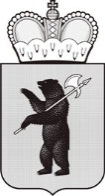 ДЕПАРТАМЕНТ ОБРАЗОВАНИЯЯРОСЛАВСКОЙ ОБЛАСТИСоветская ул., д. . Ярославль, 150000Телефон (4852) 40-18-95Факс (4852) 72-83-81e-mail: http://yarregion.ru/depts/dobrОКПО 00097608, ОГРН 1027600681195,ИНН / КПП 7604037302 / 760401001__________________№______________На №           от           ДЕПАРТАМЕНТ ОБРАЗОВАНИЯЯРОСЛАВСКОЙ ОБЛАСТИСоветская ул., д. . Ярославль, 150000Телефон (4852) 40-18-95Факс (4852) 72-83-81e-mail: http://yarregion.ru/depts/dobrОКПО 00097608, ОГРН 1027600681195,ИНН / КПП 7604037302 / 760401001__________________№______________На №           от           Руководителяммуниципальных органовуправления образованиемРуководителям образовательных учреждений О направлении рекомендацийЗаместитель директора департаментаС.В. Астафьева